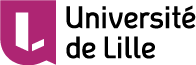 Appel à Manifestation d’Intérêt (AMI)Recherche participative 2020Dossier de candidatureLe présent dossier doit être complété et transmis par voie électroniqueau plus tard le 14 mars 2020 à midià la Direction de la Valorisation de la recherche de l'Université de Lilleà l’adresse : valo-recherche@univ-lille.frL’évaluation des projets s’effectuera sur la base des éléments ci-dessous (présentation de 5 à 6 pages maximum). Les équipes peuvent l’accompagner d’annexes constituées d’un à trois documents synthétiques (plaquettes de présentation, diaporama…) illustrant certaines qualités du projet mises en avant dans le dossier présenté.Présentation des porteurs du projetDescription du projet (3 pages maximum)Présentation de l’expérience conduite ou à conduire : objectif(s) et contenu- Thématique et problématique identifiée dans le champ de l’étude ; - Enjeux sociétaux adressés, questionnements scientifiques auxquels les partenaires se proposent de répondre ;- Revue de littérature sur le thème - Présentation synthétique de l’historique de l’expérience conduite et des implications des partenaires ;- Discipline(s) mobilisée(s) ;- Objectifs en termes d’acquisition de connaissances scientifiques ;- Objectifs en termes de savoirs pour l’action ;- Autres apports attendus par le collectif et par chacun des partenaires.Dimension coopérative du projet- Comment est née l’idée de mener une recherche en coopération ? Quels ont été les facteurs de rapprochement des partenaires ?- Comment s’est mise en place l’expérience conduite (pour les projets en cours) ? De quelle manière la problématique a-t-elle été construite ?- Quelle est l’organisation du travail au sein du collectif ?- Existe-t-il un dispositif de réflexivité dans la mise en œuvre de l’expérience de recherche collaborative conduite ? Si oui, sous quelle forme ?- Quelle est la finalité du partenariat recherche – société civile ?- Quels sont les résultats attendus en termes de collaboration entre les partenaires ?Budget prévisionnel Avis et visa du directeur de l’unité de recherche du responsable scientifique du projetAvis et visa du responsable de l’organisation issue de la société civile Titre du projet : Acronyme (facultatif)Résumé du projet (20 lignes maximum) : Structure(s) publique(s) de recherche Responsable scientifique du projetNOM :                                      Prénom : Fonction : Établissement : Unité de recherche (nom complet et sigle) : Email :                                    tél : Organisation(s) issue(s) de la société civile Responsable du projetNOM :                                      Prénom : Fonction : Nom de la structure :Statut : Objet de la structure : Email :                                    tél : Calendrier de travail Date de lancement de l’expérience : Durée prévisionnelle :Présenter les grandes phases du projet et leur déroulement dans le tempsNature des dépensesMontantOrigine du financement  Avis motivé :Nom et Prénom :Signature Avis motivé :Nom et Prénom :Signature 